Proposition de projet de	 Recherche	 Formation	 Autre ……………………………………………………………………………Date de la proposition :Données principalesDans quel programme d’actions s’inscrit le projet ?Présentation du projetLe plan de financementLe candidat confirme par le présent document que toutes les données contenues dans le dossier de candidature et les fichiers joints sont exacts et ont été préparés avec l’agrément des personnes impliquées.Date, lieu							Signature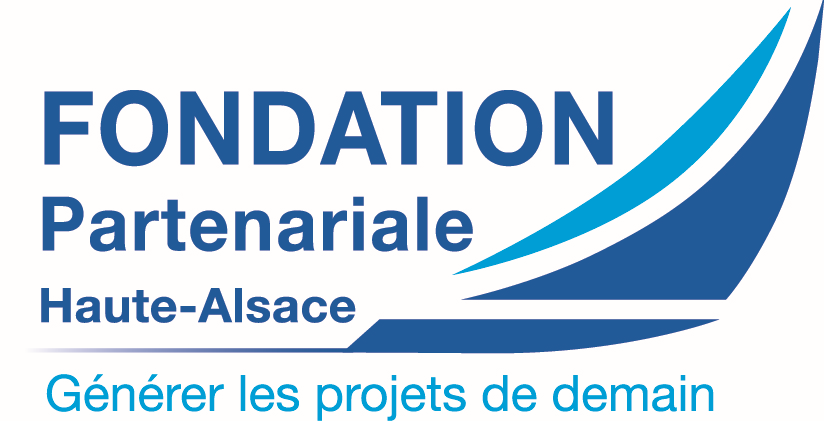 N° projetAvis du pilote du projet :Validation bureau duValidation CA du Titre du projetChamps / Thématique concernéeMontant demandéDate début / duréePorteur du projet :- Nom, prénom- Poste- Grade- CoordonnéesLaboratoire / ServiceEtablissement / DépartementN°, rueCode postal, VilleTéléphone (bureau)Téléphone (mobile)FaxEmailFichiers à joindre1- Action Handicap2- Programme Développement durable3- Sensibilisation à l’entrepreneuriat étudiant4- Soutien à la recherche5- Mobilité internationaleObjectifs du projetDescription détailléeComment le projet s’intègre dans les priorités de la FondationLes partenaires sollicitésLes retombées attenduesAutres commentaires